Методики психолого-педагогической диагностики, рекомендуемые для использования аттестуемыми педагогическими работниками в процессе подготовки портфолиоМатериалы подготовили:Грозная Л.И., педагог-психолог МБОУ «Гимназия № 5» г.Хабаровска; Гарник Е.А., ст. методист Центра общего образования КГБОУ ДПО ХК ИРО; Калугина Н.А., профессор кафедры специальной психологии ФБОУ ДПО ДВГГУ, д.п.н.;Кармановская Л.П., ст. методист отдела информационно-библиотечной деятельности КГБОУ ДПО ХК ИРО;Кибирев А.А., доцент кафедры педагогики и психологии КГБОУ ДПО ХК ИРО;Петрунина Т.А., ст. методист отдела экспертизы деятельности работников образования КГБОУ ДПО ХК ИРО;Сеньчукова И.В., доцент кафедры педагогики и психологии КГБОУ ДПО ХК ИРОУважаемые коллеги, предложенный диагностический комплекс носит рекомендательный характер. Диагностический инструментарий подобран таким образом, чтобы он демонстрировал уровень развития Ваших личностных и профессиональных качеств, был понятен и прост в обработке.Психолого-педагогическую диагностику работника для установления соответствия квалификационной категории рекомендуем проводить в определенные дни: во вторник, среду, четверг с 10 до 12 часов, так как эти дни и это время характеризуется пиком психологической активности участников образовательного процесса.Предложенный комплекс методик может быть проведен в классе или группе, выбранной аттестуемым педагогом. Текст анкеты может быть прочитан, но желательно, чтобы каждому респонденту был предложен свой опросный лист. Инструкция должна быть четкой, без лишних комментариев. Диагностика проводится в анонимной форме.Если в практической деятельности для психолого-педагогической диагностики Вы использовали иной инструментарий, можете представить эти результаты и приложить соответствующие методики.Методика диагностики направленности мотивации изучения предмета (автор Дубовицкая Т.Д.)Цель — выявление направленности и уровня развития внутренней мотивации учебной деятельности учащихся при изучении ими конкретных предметов.Общая характеристика методики: методика состоит из 20 суждений и предложенных вариантов ответа. Ответы в виде плюсов и минусов записываются либо на специальном бланке, либо на простом листе бумаги напротив порядкового номера суждения. Обработка производится в соответствии с ключом. Методика может использоваться в работе со всеми категориями обучающихся, способными к самоанализу и самоотчету, начиная примерно с 12-летнего возраста.Инструкция: Вам предлагается принять участие в исследовании, направленном на повышение эффективности обучения. Прочитайте каждое высказывание и выразите свое отношение к изучаемому предмету, проставив напротив номера высказывания свой ответ, используя для этого следующие обозначения:«верно» 		+ +; «пожалуй, верно»         +; «пожалуй, неверно»     –; «неверно»                    – –.Помните, что качество наших рекомендаций будет зависеть от искренности и точности Ваших ответов.Благодарим за участие в опросе!Вопросы для опроса:Изучение данного предмета даст мне возможность узнать много важного для себя, проявить свои способности. Изучаемый предмет мне интересен, и я хочу знать по данному предмету как можно больше. В изучении данного предмета мне достаточно тех знаний, которые я получаю на занятиях. Учебные задания по данному предмету мне неинтересны, я их выполняю, потому что этого требует учитель (преподаватель). Трудности, возникающие при изучении данного предмета, делают его для меня еще более увлекательным. При изучении данного предмета кроме учебников и рекомендованной литературы самостоятельно читаю дополнительную литературу. Считаю, что трудные теоретические вопросы по данному предмету можно было бы не изучать. Если что-то не получается по данному предмету, стараюсь разобраться и дойти до сути. На занятиях по данному предмету у меня часто бывает такое состояние, когда «совсем не хочется учиться». Активно работаю и выполняю задания только под контролем учителя (преподавателя). Материал, изучаемый по данному предмету, с интересом обсуждаю в свободное время (на перемене, дома) со своими одноклассниками (друзьями). Стараюсь самостоятельно выполнять задания по данному предмету, не люблю, когда мне подсказывают и помогают. По возможности стараюсь списать у товарищей или прошу кого-то выполнить задание за меня. Считаю, что все знания по данному предмету являются ценными и по возможности нужно знать по данному предмету как можно больше. Оценка по этому предмету для меня важнее, чем знания. Если я плохо подготовлен к уроку, то особо не расстраиваюсь и не переживаю. Мои интересы и увлечения в свободное время связаны с данным предметом. Данный предмет дается мне с трудом, и мне приходится заставлять себя выполнять учебные задания. Если по болезни (или другим причинам) я пропускаю уроки по данному предмету, то меня это огорчает. Если бы было можно, то я исключил бы данный предмет из расписания (учебного плана).Ключ: Подсчет показателей опросника производится в соответствии с ключом, где «Да» означает положительные ответы («верно»; «пожалуй, верно»), а «Нет» — отрицательные («пожалуй, неверно»; «неверно»).«Да» - 1, 2, 5, 6, 8, 11, 12, 14, 17, 19«Нет» - 3, 4, 7, 9, 10, 13, 15, 16, 18, 20За каждое совпадение с ключом начисляется один балл. Чем выше суммарный балл, тем выше показатель внутренней мотивации изучения предмета. При низких суммарных баллах доминирует внешняя мотивация изучения предмета.Интерпретация результатов:Полученный в процессе обработки ответов испытуемого результат расшифровывается следующим образом:0—10 баллов — внешняя мотивация;11—20 баллов — внутренняя мотивация.Для определения уровня внутренней мотивации могут быть использованы  следующие нормативные границы:  0—5 баллов — низкий уровень внутренней мотивации;6—14 баллов — средний уровень внутренней мотивации;15—20 баллов — высокий уровень внутренней мотивации._______________Опросник «Учебная мотивация школьников» (для обучающихся 7-11 лет)(модифицированный вариант анкеты школьной мотивации Н.Г. Лускановой)Цель: выявить уровень мотивации и определить особенности отношения детей к школе,  учебному процессу на основе эмоционального реагирования на школьную ситуацию.Вопросы зачитываются ответственным за опрос вслух,  предлагаются варианты ответов, а школьники должны записать те ответы, которые им подходят, или указать буквенное обозначение ответа.Инструкция: «Сейчас я буду зачитывать вопросы, которые описывают ваше отношение к школе. Послушайте их внимательно. К каждому вопросу предлагается 3 варианта ответа. Выберите тот вариант, который вам подходит, и запишите буквенное обозначение этого варианта рядом с номером соответствующего вопроса». Вопросы для опроса:Тебе нравится в школе? а) не оченьб) нравится в) не нравитсяУтром, когда ты просыпаешься, ты всегда с радостью идешь в школу или тебе часто хочется остаться дома? а) чаще хочется остаться дома б) бывает по-разному в) иду с радостьюЕсли бы учитель сказал, что завтра в школу не обязательно приходить всем ученикам, что желающие могут остаться дома, ты пошел бы в школу или остался дома? а) не знаю б) остался бы дома в) пошел бы в школуТебе нравится, когда у вас отменяют какие-нибудь уроки? а) не нравится б) бывает по-разному в) нравитсяТы хотел бы, чтобы тебе не задавали домашних заданий? а) хотел бы б) не хотел бы в) не знаюТы хотел бы, чтобы в школе остались одни перемены? а) не знаю б) не хотел бы в) хотел быТы часто рассказываешь о школе родителям? а) часто б) редко в) не рассказываюТы хотел бы, чтобы у тебя был менее строгий учитель? а) точно не знаю б) хотел бы в) не хотел быУ тебя в классе много друзей? а) мало б) много в) нет друзейТебе нравятся твои одноклассники? а) нравятся б) не очень в) не нравятсяКлюч:В протоколе отмечается количество баллов, которые можно получить за каждый из трех ответов на вопросы анкеты. По количеству набранных баллов определяем уровень сформированности мотивации к обучению: 0 - 10 баллов – низкая школьная мотивация, негативное отношение к школе, школьная дезадаптация; 11 - 20 баллов – хорошая школьная мотивация, положительное отношение к школе, но школа привлекает таких детей внеучебной деятельностью;21 - 30 баллов – высокий уровень школьной мотивации, учебной активности.В процентном соотношении определяем долю обучающихся с высоким уровнем школьной мотивации к обучению, средним и низким._______________Опросник «Учебная мотивация школьников» (для обучающихся от 11 лет и старше)(модифицированная методика  Н.Ц.Бадмаевой на основе методики изучения мотивационной сферы учащихся М.В.Матюхиной)Цель: выявить наличие мотива и составить представление о реализации деятельности педагога ОУ по формированию мотивационной сферы учащегося.Дорогой друг!Помоги, пожалуйста, и ответь на вопросы о педагоге, с которым ты сотрудничаешь ________________________________________________________________________________(имя, отчество и фамилия педагога)Нам очень важно твое мнение: оно может сделать вашу совместную деятельность интереснее.Инструкция: Внимательно прочитайте каждое из приведенных суждений. Если Вы считаете, что оно верно и соответствует Вашим отношениям с учителем, то отметьте V или + в графе «верно», если верно в некоторых случаях вашего взаимодействия, то в графе «верно в некоторой степени», если оно неверно, то - «совсем не верно».БОЛЬШОЕ СПАСИБО!Ключ:Интерпретация результатов по данному тесту проводится на основе количественного и качественного анализа результатов.Количественный анализ результатов основывается на определении уровня мотивации учащихся к обучению в целом:- за каждый ответ учащегося определяется соответствующее количество баллов: «верно» - 1 балл, «верно в некоторой степени» - 0,5 балла; «совсем не верно» - 0 баллов.- наивысшее количество баллов 22; уровень сформированности мотивации к обучению определяется по градации: 0–7 баллов – низкий уровень; 8–15 – средний уровень; 16–22 – высокий уровень.В процентном соотношении определяем, сколько процентов в классном и детском коллективе детей с высоким уровнем школьной мотивации к обучению, средним и низким.Качественный анализ позволяет выделить преобладание конкретных мотивов в учебной деятельности учащегося. Определяется на основе выделенных учащимся ответов «верно» на соответствующие мотивы:долга и ответственности: 1–2 суждения; самоопределения и самосовершенствования: 3-4; благополучия: 5-6; аффилиации: 7-8; престижа: 9-10; избегания неудачи: 11-12; учебно-познавательные (содержание учения): 13-14; учебно-познавательные (процесс учения): 15-16; коммуникативные: 17-18; творческой самореализации: 19-20; достижения успеха: 21-22. Качественный анализ позволяет выявить, на какие мотивы учебной деятельности в наибольшей степени обращает внимание педагог. ИсточникиМетодика для диагностики учебной мотивации школьников (методика М.В.Матюхиной в модификации Н.Ц.Бадмаевой) / Бадмаева Н.Ц. Влияние мотивационного фактора на развитие умственных способностей: Монография. - Улан-Удэ, 2004. - С.149-150. Аффилиация (от англ. аffiliation — соединение, связь) — стремление быть в обществе других людей, потребность человека в создании тёплых, эмоционально значимых отношений с другими людьми. Стремление к сближению с людьми, дружба, любовь, общение — всё это подпадает под понятие аффилиация._______________Опросник «Формирование мотивации к учению студентов»Цель: выявить уровень сформированности мотивации к учению студентов образовательных учреждений начального и среднего профессионального образования. Уважаемый студент!На каждый вопрос укажите один из предложенных ответов, который наиболее полно отражает Ваше мнение. Внимательно прочитайте каждое из приведенных суждений. Если Вы считаете, что оно верно и соответствует Вашему мнению, то отметьте V или + в графе «верно», если верно в некоторых случаях, то в графе «верно в некоторой степени», если оно неверно, то - «совсем не верно».Ключ:Каждый ответ обучающегося оценивается баллами: «верно» - 3 балла, «верно в некоторой степени» - 2 балла; «совсем не верно» - 1 балл. Все ответы суммируются. Наименьшее количество баллов -17 баллов, наибольшее – 51 баллов.По количеству набранных баллов определяем уровень сформированности мотивации к учению: 17 - 23 балла – низкий уровень мотивированности личности студента к учению;24 - 42 балла – средний уровень мотивированности личности студента к учению;43 - 51 балла – высокий уровень мотивированности личности студента к учению.В процентном соотношении определяем долю обучающихся с высоким уровнем мотивации к обучению, средним и низким.Анализ ответов на вопрос «Какая работа во время занятий Вам больше всего нравится?» дает возможность выделить предпочтения студентов в организации форм занятий._______________Методика выявления уровня развития самоуправления в ученическом коллективе(автор Сеньчукова И.В.)Цель: определить уровень развития детского самоуправления.Инструкция: Вам предлагается ответить на вопросы, которые помогут определить, как развито самоуправление в Вашем классе, школе.Нужно заполнить бланк, ответив на предложенные вопросы. Степень своего согласия выразите в баллах: «Да» - 4; «Скорее да, чем нет» - 3; «Трудно сказать» - 2; «Скорее нет, чем да» 1; «Нет» - 0.Спасибо за сотрудничество!Ключ:При обработке результатов 24 вопроса разбиваются на 6 групп (блоков). Данная систематизация обусловлена выявлением различных аспектов самоуправления:1) включенность учащихся в самоуправленческую деятельность (предложения 1, 2, 3, 4);2) организованность классного коллектива (предложения 5, 6, 7, 8);3) ответственность за результаты совместной работы в классе (предложения 9,10, 11, 12)4) участие класса в управлении делами школы (предложения 13,14,15,16)5) взаимодействие с другими классами в организации общешкольной жизни (предложения 17,18,19,20)6) осознание ответственности за результаты работы всего коллектива школы (предложения 21,22,23,24).Необходимо по каждому аспекту самоуправления подсчитать количество баллов. Это дает возможность определить, какие стороны ученического самоуправления более развиты, а над какими предстоит поработать._______________Опросник «Мотивация к участию в социально-значимой деятельности»Цель: выявить уровень сформированности мотивации у школьников к участию в социальной значимой деятельности.Дорогой друг!Спасибо, что активно участвуешь в социально-значимой деятельности. Чтобы она стала еще интереснее, ответь, пожалуйста, на вопросы.На каждый вопрос укажи один из предложенных ответов, который наиболее полно отражает твое мнение. Внимательно прочитай каждое из приведенных суждений. Если считаешь, что оно верно и соответствует твоему мнению, то отметьте V или + в графе «верно», если верно в некоторых случаях, то в графе «верно в некоторой степени», если оно неверно, то - «совсем не верно».Спасибо за участие!Ключ:Для анализа результатов каждый ответ оценивается: «верно» - 3 балла; «верно в некоторой степени» - 2 балла; «совсем не верно» - 1 балл. Все ответы суммируются.Наименьшее количество баллов -14 баллов, наибольшее – 42 баллов.Определение уровня мотивации каждого обучающегося к социально-значимой деятельности определяется на основе градации: 14-23 балла – низкий уровень мотивированности личности обучающегося к социально-значимой деятельности;24-32 балла – средний уровень мотивированности личности обучающегося к социально-значимой деятельности;33-42 балла – высокий уровень мотивированности личности обучающегося к социально-значимой деятельности.Полученное процентное соотношение в группе свыше 50% обучающихся с высоким уровнем мотивации определяет высокий уровень профессиональной компетентности педагогического работника._______________Характеристика уровней проявления личностных результатов обучающихся в различных видах музыкально – художественной деятельности Эмоционально-оценочное отношение к музыке - это сложная способность к адекватным эмоциональным проявлениям и оценке музыкальных произведений.	Низкий уровень: наличие интереса и эмоциональной отзывчивости к музыке, неумение оценить музыкальное произведение и выразить собственное к нему отношение.	Средний уровень: наличие устойчивого интереса к музыке, способность эмоционально воспринимать   произведения музыкального искусства и адекватно их оценивать.	Высокий уровень: наличие устойчивого интереса к музыке, способность эмоционально воспринимать, анализировать, аргументировано оценивать  и интерпретировать произведения музыкального искусства. Музыкально-эстетический вкус – это способность глубоко воспринимать музыкальное произведение,  наслаждаться ценной в художественном отношении музыкой; не является врожденным, формируется в музыкальной деятельности. Сформированность музыкального вкуса диагностируется по оценочным суждениям о музыкальном образе, красоте музыки, предпочтениям.	Низкий уровень: отсутствие интереса к восприятию музыки; восприятие и понимание музыкальных образов неадекватное, целостное, нерасчлененное; нет собственного мнения; высказывания о музыке неэмоциональны, кратки, музыкальные предпочтения не выражены. 	Средний уровень: осознанное восприятие простых музыкальных произведений; анализ музыкальных образов по образцу; умение вычленять средства музыкальной  выразительности; высказывания о музыке мало эмоциональны, предпочтения сводятся к музыке развлекательного характера.	Высокий уровень: наличие устойчивого интереса к музыке; умение самостоятельно анализировать, сравнивать музыкальные образы, устанавливать причинно-следственные связи между средствами музыкальной выразительности и эмоциональным содержанием музыки; высказывания о музыке образные, эмоциональные; музыкальные предпочтения разнообразны, охватывают различные стили и направления как современной, так и классической музыки.Реализация творческого потенциала в процессе музыкально – творческой деятельности.	Низкий уровень: не выражено стремление к самореализации, отсутствует потребность проявить свое понимание музыкально-художественной задачи, пассивен при выборе собственной роли в различных  видах музыкально – творческой  деятельности, действует по образцу.	Средний уровень: выражено стремление к самореализации в знакомых видах музыкально – творческой  деятельности, понимает музыкально-художественную задачу и предлагает пути ее решения, активно ищет характерные особенности и отбирает формы воплощения художественного образа, привлекает уже имеющийся у него музыкальный опыт, активен при выборе собственной роли. 	Высокий уровень: ярко выражено стремление к самореализации во всех видах музыкально – творческой  деятельности, самостоятельно придумывает содержание и развитие образа, оригинальные формы его воплощения, экспериментирует с музыкальным материалом, импровизируя на основе имеющего у него музыкального опыта, стремится к лидерству.	Позитивная самооценка своих музыкально - творческих возможностей	Низкий уровень: низкая учебная  мотивация и творческая активность на занятиях, нежелание участвовать в концертах, конкурсах, фестивалях и т.д., отсутствие достижений на всех уровнях.	Средний уровень: высокая учебная  мотивация и творческая активность на занятиях, отсутствие у обучающихся  негативного отношения и  наличие личных достижений в концертах, конкурсах, фестивалях, различного уровня.	Высокий уровень: высокая учебная  мотивация и творческая активность на занятиях, стремление к оказанию помощи товарищам внутри класса, стремление к самореализации в музыкально – творческой деятельности, наличие личных достижений в творческих мероприятиях различного уровня, желание продолжить обучение на профессиональном уровне._______________Методика диагностики личностного роста школьников (автор Д.В. Григорьев) (модифицированный вариант) Цель методики: диагностика личностного роста воспитанника как совокупности ценностных отношений человека к миру, другим людям, самому себе.Рекомендации по проведению: 	- опрос по данной методике целесообразно проводить в течение учебного года: первый раз – в начале года, второй – в конце. Это позволит увидеть личностные приращения ребёнка, динамику его личностного роста. В случае аттестации педагога необходимо, чтобы опрос и обработку результатов проводил психолог или другой педагог, имеющий навыки проведения диагностических процедур;  - для оценки личностного роста детей выбирается группа от 10 до 15 воспитанников, с которыми непосредственно работает педагог. Если группа больше 15 человек, то для экспертной оценки воспитанники отбираются по списку в алфавитном порядке; - каждому воспитаннику в зависимости от возраста выдаётся текст опросника и Оценочный лист. Ребёнок заполняет оценочный лист и выставляет оценки по второму заданию;- опросник содержит 70 вопросов и имеет два варианта: 1. для обучающихся 10-14 лет; 2. для обучающихся 15-18 лет.Опросный лист для обучающихся 10-14 летДорогой друг!Перед тобой несколько разных высказываний. Пожалуйста, прочитай их и подумай - согласен ты с этими высказываниями или нет. Если согласен, то отметь положительную оценку (+1, +2, +3 или +4) в графе рядом с номером этого высказывания. Если ты не согласен с каким-нибудь высказыванием, то отметь в бланке отрицательную оценку (-1, -2, -3, или -4).Положительные и отрицательные оценки в опросном листе означают:«+4» - несомненно, да (очень сильное согласие);«+3» - да, конечно (сильное согласие);«+2» - в общем, да (среднее согласие);«+1» - скорее да, чем нет (слабое согласие); «О» - ни да ни нет;«-1» - скорее нет, чем да (слабое несогласие);«-2» — в общем, нет (среднее несогласие);«-3» — нет, конечно (сильное несогласие);«-4» - нет, абсолютно неверно (очень сильное несогласие).Постарайся быть честным. Здесь не может быть «правильных» и «неправильных» оценок. Важно лишь, чтобы они выражали только твое личное мнение. Спасибо тебе заранее!Спасибо за сотрудничество!Опросный лист для обучающихся 15-18 летДорогой друг!Перед тобой несколько разных высказываний. Пожалуйста, прочитай их и подумай - согласен ты с этими высказываниями или нет. Если согласен, то отметь положительную оценку (+1, +2, +3 или +4) в графе рядом с номером этого высказывания. Если ты не согласен с каким-нибудь высказыванием, то отметь в бланке отрицательную оценку (-1, -2, -3, или -4).Положительные и отрицательные оценки в опросном листе означают:«+4» - несомненно, да (очень сильное согласие);«+3» - да, конечно (сильное согласие);«+2» - в общем, да (среднее согласие);«+1» - скорее да, чем нет (слабое согласие); «О» - ни да ни нет;«-1» - скорее нет, чем да (слабое несогласие);«-2» - в общем, нет (среднее несогласие);«-3» - нет, конечно (сильное несогласие);«-4» - нет, абсолютно неверно (очень сильное несогласие).Постарайся быть честным. Здесь не может быть «правильных» и «неправильных» оценок. Важно лишь, чтобы они выражали только твое личное мнение. Спасибо тебе заранее!Спасибо за сотрудничество!Для удобства проведения и подсчета результатов предлагается опросный бланк (приложение 1).Обработка и интерпретация результатов личностного роста обучающихсяОтветы школьников распределяются по 10 шкалам: им соответствуют 10 столбцов в заполняемом респондентом бланке для ответов. Результаты получаются путем сложения баллов по каждой шкале. Для этого в опросном бланке необходимо сложить баллы с учётом знака в каждом столбце и записать их сумму в нижнем ряду в свободной графе. Каждый столбец в опросном бланке соответствует одному из показателей отношения воспитанника к окружающему его миру. Ключ к обработке результатов опросника:Характер отношений школьника к Отечеству показывают его оценки высказываний №1,11,21,31,41,51,61. При этом в ответах на вопросы № 11, 21, 51, 61 знак не меняется. В ответах же на вопросы № 1, 31, 41 знак меняется на противоположный.Характер отношений школьника к Земле показывают его оценки высказываний № 2, 12, 22, 32, 42, 52, 62. При этом в ответах на вопросы № 22, 62 знак не меняется. В ответах же на вопросы № 2, 12, 32, 42, 52 знак меняется на противоположный.Характер отношений школьника к миру показывают его оценки высказываний    № 3, 13, 23, 33, 43, 53, 63. При этом в ответах на вопросы № 3, 63 знак не меняется. В ответах же на вопросы № 13, 23, 33, 43, 53 знак меняется на противоположный.Характер отношений школьника к труду показывают его оценки высказываний  № 4, 14, 24, 34, 44, 54, 64. При этом в ответах на вопросы № 4, 24, 34, 44, 64 знак не меняется. В ответах же на вопросы № 14, 54 знак меняется на противоположный.Характер отношений школьника к культуре показывают его оценки высказываний № 5, 15, 25, 35, 45, 55, 65. При этом в ответах на вопросы № 15, 25 знак не меняется. В ответах же на вопросы № 5, 35, 45, 55, 65 знак меняется на противоположный.6. Характер отношений школьника к знаниям показывают его оценки высказываний № 6, 16, 26, 36, 46, 56, 66. При этом в ответах на вопросы № 16, 46 знак не меняется. В ответах же на вопросы № 6, 26, 36, 56, 66 знак меняется на противоположный.Характер отношений школьника к другим людям показывают его оценки высказываний № 7, 17, 27, 37, 47, 57, 67. При этом в ответах на вопросы № 37, 47, 57 знак не меняется. В ответах же на вопросы № 7, 17, 27, 67 знак меняется на противоположный.Характер отношений школьника к иным людям, представителям иной национальности, иной веры, иной культуры показывают его оценки высказываний № 8, 18, 28, 38, 48, 58, 68. При этом в ответе на вопрос № 8 знак не меняется. В ответах же на вопросы № 18, 28, 38, 48, 58, 68 знак меняется на противоположный.9.	Характер отношений школьника к своему здоровью, своему телесному «Я» показывают его оценки высказываний № 9, 19, 29, 39, 49, 59, 69. При этом в ответах на вопросы № 9, 39, 49 знак не меняется. В ответах же на вопросы № 19, 29, 59, 69 знак меняется на противоположный.10.	Характер отношений школьника к своему внутреннему миру, своему душевному «Я» показывают его оценки высказываний № 10, 20, 30, 40, 50, 60, 70. При этом в ответе на вопрос № 60 знак не меняется. В ответах же на вопросы № 10, 20, 30, 40, 50, 70 знак меняется на противоположный.Сумма баллов по каждой шкале составляет:- от -28 до 0 – низкий уровень развития ценностного отношения личности к объектам действительности (условно можно говорить об устойчиво-негативном или ситуативно-негативном отношении респондента к соответствующему феномену);- от 1 до 14 – средний уровень развития ценностного отношения личности к объектам действительности (условно можно говорить о ситуативно-позитивном отношении респондента к соответствующему феномену);- от 15 до 28 - высокий уровень развития ценностного отношения личности к объектам действительности (условно можно говорить об устойчиво-позитивном отношении респондента к соответствующему феномену).Если определить средний балл с учётом знака (плюс, минус) по всем 10 шкалам (интегративный показатель личностного развития школьника), то можно получить более или менее целостное представление о характере отношений школьника ко всем основным ценностям общества и сделать вывод о возможных перспективах его личностного роста.Чтобы получить результаты по группе, нужно определить долю обучающихся (в %) с низким, средним и высоким уровнем  развития ценностного отношения личности к объектам действительности по каждой шкале. Это дает возможность представить наиболее проблемные аспекты отношения обучающихся к тем или иным ценностям окружающего мира. Что дадут обработанные и систематизированные результаты проведенной диагностики?Во-первых, если иметь на руках результаты как минимум двух опросов, проведенных среди одних и тех же школьников в начале и в конце года, то эти результаты дадут представление о динамике личностного развития воспитанников, а значит - и представление об успешности или безуспешности реализуемой аттестуемым педагогом в этот период воспитательной деятельности.Во-вторых, они дадут представление о наиболее проблемных аспектах воспитанности школьников. В-третьих, они покажут соотношение благополучных и неблагополучных в плане воспитания детей. Это позволит понять масштабы той или иной проблемы, связанной с воспитанностью школьников, и соответственно распределять педагогу свои силы и ресурсы, выстраивая педагогический процесс.В-четвертых, характер ответов на последний вопрос (он стоит особняком и предлагается воспитаннику уже после заполнения им бланка ответов) может дать представление о том, каково влияние именно аттестуемого педагога на личностное развитие воспитанников группы.Чтобы подсчитать средний балл по группе, необходимо подсчитать средний балл по 10 шкалам для одного человека  (с учётом знаков). В каждом случае необходимо вычислять среднеарифметическое значение. Также как дополнительный фактор необходимо учитывать «оценку влияния» (приложение 1), которую выставил воспитанник в пункте № 3 дополнительного вопроса. В скобках необходимо вписать Ф.И.О. аттестуемого педагога. Уровни влияния:- от 0 до 3 баллов – низкий уровень (педагог не является значимым для воспитанника лицом);- от 4 до 6 баллов – средний уровень (кроме педагога, на воспитанника достаточно сильное влияние оказывают другие факторы, агенты влияния);- от 7 до 10 баллов – высокий уровень (педагог играет большую роль в жизни воспитанника, в процессе его личностного становления). Данное задание также позволит выделить реальные зоны влияния, что поможет педагогу скорректировать воспитательный процесс, минимизировав влияние негативных факторов, например улицы, и усилить педагогические факторы (внеурочная деятельность, личный пример и т.п.). Приложение 1Оценочный листИтак, ты выразил свое отношение ко всем 70-и утверждениям, которые были предложены тебе выше.Как тебе кажется, что больше всего повлияло на это твое отношение:- твоя семья (родители, братья и сестры, бабушки и дедушки)? - - твоя школа (значимые для тебя педагоги, школьные друзья, одноклассники, уроки и кружковые занятия, походы, сборы, экспедиции и т.п.)? – - твой педагог (                                     ) - - твои занятия в клубах, кружках и секциях вне школы? -- твоя улица (дворовая компания, уличные друзья и т.д.)? -- книги, журналы, телевизор, Интернет? -- что-то еще (укажи, что именно?) _______Оцени цифрами перечисленные выше пункты по степени их влияния. Для этого после каждой группы влияния поставь цифры от 1 до 10 (где 1 – это наименьшая оценка степени влияния, 10 – наибольшая). Фамилию и имя ты можешь указать по желанию._______________Опросник «Шкала социально-психологической адаптированности» (авторы К Роджерс, Р. Раймонд) (модифицированный вариант Т.В.Снегирёвой)Цель методики: определить уровень социально-психологической адаптированности растущего человека как субъекта собственного развития, способного адаптироваться к ценностям и нормам социальной среды, выстраивать отношений с социальным окружением и самим собой.   Рекомендации по проведению: данная методика упрощена и адаптирована.  Из 101 вопроса нами были отобраны 44, непосредственно относящиеся к шкале социально-психологической адаптированности (СПА). Из всех вопросов 4 составляют «шкалу лжи». Вместо сложного выбора из семи вариантов нами предложена дихотомическая шкала ответов «да» или «нет», что упрощает выполнение теста обучающимися. Дорогой друг!Прочтите высказывания о поведении человека, его мыслях, переживаниях. При прочтении каждого высказывания подумайте, насколько оно может быть отнесено к вам. Если вы согласны с высказыванием, то в бланке рядом с его номером поставьте знак «+», а если не согласны, поставьте знак «-». Спасибо за сотрудничество!Ключ к тесту: Показателями адаптированности (А+) служат высказывания 2, 3, 7, 8, 10, 13, 14, 15, 17, 20, 22, 24, 26, 31, 33, 37, 39, 41.Показателями дезадаптивности (А-) служат высказывания 1, 4, 5, 9, 11, 12, 16, 18, 19, 21, 25, 27, 28, 29, 30, 32, 35, 36, 38, 40, 42, 44.В шкалу лжи входят высказывания: 6 (+), 23 (-), 34 (-), 43 (-). Если по «шкале лжи» респондент набирает 3 или 4 балла, то его ответы лучше не учитывать как недостоверные. Каждый ответ, совпадающий с ключом, оценивается 1 баллом, то есть обучающийся максимально может набрать 40 баллов. Чтобы подсчитать коэффициент СПА, необходимо сложить ответы, на которые респондент ответил «да» по показателю адаптированности, с ответами, на которые он ответил «нет» по показателю дезадаптированности.Уровни социально-психологической адаптированности: 31 – 40 баллов –  максимально высокий;21 – 30 – высокий;11 – 20 –средний;0 -10 – низкий.Данную методику необходимо проводить не менее двух раз с интервалом по времени не менее 6 месяцев. При оценке социально-психологической адаптированности обучающихся важен не абсолютный показатель, а его положительная динамика._______________Опросник «Определение стратегии поведения детей и подростков в различных ситуациях взаимодействия»(методика «Коммуникативные умения» автора Л. Михельсон в модификации Ю.З. Гильбуха)Цель методики: определение стратегий поведения школьников в ситуациях межличностного взаимодействия. Методика выявляет преобладание одной из стратегий поведения: агрессивного, пассивного (зависимого) или уверенного (ассертивного) поведения на основе сформированности коммуникативных навыков.Рекомендации по проведению:- данный тест представляет собой разновидность теста достижений, то есть построен по типу задачи, у которой есть правильный ответ. В тесте предполагается некоторый эталонный вариант поведения, который соответствует компетентному, уверенному, партнерскому стилю;- тест имеет две формы, первая из которых предназначена для диагностики обучающихся  8-11 лет, вторая - для диагностики обучающихся подросткового и юношеского возраста;- диагностические замеры необходимо проводить не менее двух раз с временным интервалом не менее 6 месяцев. Для определений эффективности педагогической деятельности необходимо учитывать положительную динамику, то есть возрастание ответов, характеризующих уверенное (компетентное, ассертивное) поведение.Опросный лист для обучающихся 8-11 летДорогой друг!Прочти внимательно каждое задание. Выбери и отметь один из трех вариантов ответов, который соответствует твоему поведению. Отмечай, как ты делаешь, а не как следует делать. Для этого обведи нужную букву в начале варианта. Задания выполняются в несколько приемов.1.	Если кто-нибудь совершает хороший поступок, в таких случаях ты обычно:а)  ничего не говоришь;б)   говоришь: «Я мог бы сделать гораздо лучше»;в)   говоришь: «Это действительно замечательно, здорово!»2.  Ты занимаешься делом, которое тебе нравится, и думаешь, что оно получается у тебя хорошо. Кто-либо из взрослых говорит: «Мне это не нравится!» Обычно ты в таких ситуациях:а)    говоришь: «Вы ничего не понимаете!»;б)   говоришь: «Я все же думаю, что это заслуживает хорошей оценки»в)    чувствуешь себя обиженным, но не возражаешь.3.  Ты забыл взять с собой какой-то предмет, а думал, что принес его. Кто-то из сверстников говорит тебе: «Какой ты растяпа! Хорошо еще, что свою голову не забыл!» Обычно ты в ответ говоришь:а) «Это может случиться с каждым. Я не заслуживаю такой оценки только за то, что забыл что-то»;б)   «Да, ты прав» или промолчишь;в)   «Если кто-то растяпа, так это ты!»4.   Тебе нужно, чтобы кто-то сделал за тебя одно дело. Обычно в таких ситуациях ты:а)   говоришь: «Вы должны это сделать за меня!»;б)   говоришь: «Не могли бы вы сделать за меня одно дело?», — после этого объясняешь,   что именно;в)  слегка намекаешь, что тебе нужна услуга или помощь этого человека.5.  Ты видишь, что кто-то чувствует себя расстроенным. Обычно в таких случаях ты:а)   ничего не говоришь и оставляешь этого человека наедине с собой;б)   смеясь, говоришь: «Ты просто как маленький!»;в)   говоришь: «Ты выглядишь расстроенным, что-то случилось? »6.  Ты чувствуешь себя расстроенным, а кто-то говорит: «Ты выглядишь расстроенным». Обычно в таких ситуациях ты:а)  ничего не отвечаешь;б)  говоришь: «Не твое дело!»;в)  говоришь: «Да, я немного расстроен, спасибо за сочувствие».7. Кто-то обвиняет тебя за ошибку, совершенную другим. В таких случаях ты обычно:а)   говоришь: «С чего вы взяли, вы же сами не разобрались!»;б)   говоришь: «Это не моя вина. Кто-то другой совершил ошибку»;в)   принимаешь обвинение и не отвечаешь ничего.8. Кто-то просит тебя сделать что-то, но ты не знаешь, зачем. Обычно ты в таких ситуациях:а)   говоришь: «Если вы этого хотите, то я сделаю»;б)   говоришь: «Это не имеет смысла, я не собираюсь этого делать»;в)   вначале пытаешься выяснить, зачем это нужно, а потом решаешь, делать это или нет.9. Кто-то из взрослых говорит тебе: «То, что ты сделал, замечательно!» В этих случаях ты:а)   говоришь: «Спасибо, мне это тоже нравится»;б)   говоришь: «Да, обычно у меня получается лучше, чем у других»;в)   ничего не отвечаешь или говоришь: «Получилось не так уж хорошо».10. Кто-то из сверстников был очень вежлив с тобой. Обычно в таких ситуациях ты:а)  не замечаешь или ничего не говоришь;б)  говоришь: «Не нужны мне твои любезности»;в)  говоришь: «Мне приятно, когда ко мне так обращаются, спасибо».11. Ты разговариваешь с приятелем очень громко, и кто-то говорит тебе: «Извини, но ты ведешь себя слишком шумно». Обычно ты в таких случаях говоришь:а)  «Извините» и прекращаешь беседу;б)  «Если не нравится, отойди!»;в)  «Извините, я буду говорить тише», после чего разговариваешь тихим голосом.12. Кто-то из сверстников делает что-нибудь такое, что тебя раздражает. Обычно в таких случаях ты:а)  говоришь: «Ну и дурак (болван)!» или «Ненавижу тебя!»;б)  стараешься не замечать этого, промолчишь;в)  говоришь: «Я рассержен. Мне не нравится то, что ты делаешь».13. Кто-то из сверстников имеет вещь, которой ты бы хотел попользоваться. Обычно в таких случаях ты:а)   говоришь этому человеку, что ты хотел бы попользоваться этой вещью, и затем просишь ее у него.б)  отбираешь или, не спрашивая, берешь эту вещь;в)  говоришь об этом предмете, но прямо не просишь дать его.14. Кто-либо просит твою вещь, но она новая, тебе не хочется давать ее даже на время. В таких случаях ты обычно:а)   говоришь: «Не дам, приобретай свою!»;б)    говоришь: «Вообще-то я не хотел давать ее никому, но ты ее можешь взять ненадолго»;в)   одалживаешь вещь вопреки своему нежеланию.15. Сверстники ведут разговор об увлечениях, которые нравятся и тебе. Ты тоже хочешь присоединиться к разговору. В таких случаях ты:а)   ничего не говоришь, молча слушаешь или ждешь, когда на тебя обратят внимание;б)  включаешься в беседу и начинаешь рассказывать, чем ты занимаешься и как тебе это нравится;в)   подходишь к сверстникам и в удобный момент вступаешь в разговор.16. Ты занимаешься своим любимым делом. Кто-то спрашивает: «Ты что делаешь?» Обычно ты:а)   говоришь: «Не мешайте, видите, я занят!»;б)   продолжаешь работать молча или говоришь: «Да ничего особенного»;в)   объясняешь, рассказываешь, что именно ты делаешь.17. Ты видишь споткнувшегося и упавшего незнакомого человека. В таких случаях ты:а)   рассмеявшись, говоришь: «Надо смотреть под ноги!»;б)   спрашиваешь: «У вас все в порядке? Может быть, нужно помочь?»;в)   никак не реагируешь и проходишь мимо.18. Ты стукнулся головой о полку (шкаф) и набил шишку. Кто-то подошел и спрашивает: «С тобой все в порядке?» Обычно ты:а)   ничего не говоришь или отворачиваешься;б)   говоришь: «Отстаньте, займитесь своими делами!»;в)   говоришь: «Ничего страшного, немного ушибся».19. Кто-то часто перебивает, когда ты говоришь. В таких ситуациях ты:а)    говоришь: «Извини, но я хотел бы закончить то, о чем рассказывал»;б)    прерываешь этого человека или говоришь: «Помолчи, дай я расскажу!»;в)    ничего не говоришь, позволяя другому продолжить свой рассказ.20. Кто-то из взрослых просит тебя сделать что-либо, что помешало бы тебе сделать свои дела. Ты обычно говоришь:а)   «Хорошо, я сделаю то, что вы хотите»;б)   «Нет, мне некогда, попросите кого-нибудь другого!»;в)   «Я уже делаю другое дело, а попозже могу выполнить вашу просьбу».21.  Если ты встретил родителей своего друга и тебе что-то нужно спросить о нем, то ты:а)   предпочтешь не обращаться;б)   поздороваешься, а потом спросишь;в)  сразу спрашиваешь, что тебе нужно.22. В школе на перемене к тебе обращается сверстник с предложением поиграть, ты в ответ:а)   с удовольствием соглашаешься, если это интересно;б)   отвечаешь: «Я занят другим делом, не приставай»;в)   не отвечаешь на его предложение.23. Вы с ребятами играли в интересную игру и ты проиграл. В этом случае ты:а)  обидишься на тех, кто выиграл, но ничего не скажешь;б)  подумаешь о том, почему не удалось выиграть, и скажешь: «Ничего страшного. В следующий раз буду больше стараться и мне больше повезет»;в)  скажешь: «Подумаешь, выиграли, а я и не старался!» или «Вы нечестно выиграли!»24. Ты выиграл в интересной игре, и тебе это очень приятно. Ты скажешь другим ребятам:а)   «Я так и знал! У вас было не трудно выиграть!»;б)   «В этот раз у меня неплохо получилось и еще, наверное, повезло»;в)   будешь молчать и ждать, когда тебя другие поздравят или похвалят.Ключ: Результаты теста подсчитываются на основе ключа. Для этого нужно отнести все ответы к трём категориям: уверенное, агрессивное и неуверенное поведение. Опросный лист для обучающихся подросткового и юношеского возраста Дорогой друг!Мы просим вас внимательно прочитать каждую из описанных ситуаций и выбрать один вариант поведения в ней. Это должно быть наиболее характерное для вас поведение, то, что вы действительно делаете в таких случаях, а не то, что, по-вашему, следовало бы сделать.1. Кто-либо говорит вам: «Мне кажется, что вы замечательный человек». Вы обычно в подобных случаях:а)	говорите: «Нет, что вы! Я таким не являюсь»;б)	говорите: «Спасибо, я действительно человек выдающийся»;в)	говорите: «Спасибо»;г)	ничего не говорите и при этом краснеете;д)	говорите: «Да, я думаю, что отличаюсь от других и в лучшую сторону».2.	Кто-либо совершает действие или поступок, которые, по вашему мнению, являются замечательными. В таких случаях вы обычно:а)	поступаете так, как если бы это действие не было столь замечательным, и при этом говорите: «Нормально!»;б)	говорите: «Это было отлично, но я видел результаты получше»;в)	ничего не говорите;г)	говорите: «Я могу сделать гораздо лучше»;д)	говорите: «Это действительно замечательно!»3.	Вы занимаетесь делом, которое вам нравится, и думаете, что оно у вас получается очень хорошо. Кто-либо говорит: «Мне это не нравится!» Обычно в таких случаях вы:а)	говорите: «Кто вы такой, чтобы мне указывать»;б)	говорите: «Я все же думаю, что это заслуживает хорошей оценки»;в)	говорите: «Вы правы», — хотя на самом деле не согласны с этим;г)	говорите: «Я думаю, что это выдающийся уровень. Кроме того: что вы в этом понимаете!»;д)	чувствуете себя обиженным и ничего не говорите в ответ.4.	Вы забыли взять с собой какой-то предмет, а думали, что принесли его, и кто-то говорит вам: «Вы такой растяпа! Вы забыли бы и свою голову, если бы она не была прикреплена к плечам». Обычно вы в ответ:а)	говорите: «Во всяком случае, я толковее вас. Кроме того, что Вы в этом понимаете!»;б)	говорите: «Да, вы правы. Иногда я веду себя как растяпа»;в)	говорите: «Если кто-либо растяпа, то это вы»;г)	говорите: «У всех людей есть недостатки. Я не заслуживаю такой оценки только за то, что забыл что-то»;д)	ничего не говорите или вообще игнорируете это заявление.	5.	Кто-либо, с кем вы договорились встретиться, опоздал на 30 минут, и это вас расстроило, причем человек этот не дает никаких объяснений своему опозданию. В ответ вы обычно:а)	говорите: «Я расстроен тем, что вы заставили меня столько ждать»;б)	говорите: «Я все думал, когда же вы придете»;в)	говорите: «Это был последний раз, когда я заставил себя ждать вас»;г)	ничего не говорите этому человеку;д)	говорите: «Какое безобразие! Как вы смели так опаздывать!»6.	Вам нужно, чтобы кто-либо сделал для вас одну вещь. Обычно в таких случаях вы:а)	никого ни о чем не просите;б)	говорите: «Вы должны сделать это для меня»;в)	говорите: «Не могли бы вы сделать для меня одну вещь? », после этого объясняете суть дела;г)	слегка намекаете, что вам нужна услуга этого человека;д)	говорите: «Я хочу, чтобы вы сделали это для меня».7.	Вы знаете, что кто-то чувствует себя расстроенным. Обычно в таких ситуациях вы:а)	говорите: «Вы выглядите расстроенным. Не могу ли я помочь?»;б)	находясь рядом с этим человеком, не заводите разговора о его состоянии;в)	говорите: «У вас какая-то неприятность?»;г)	ничего не говорите и оставляете этого человека наедине с собой;д)	смеясь говорите: «Вы просто как большой ребенок!»8.	Вы чувствуете себя расстроенным, а кто-либо говорит: «Вы выглядите расстроенным». Обычно в таких ситуациях вы:а)	отрицательно качаете головой или никак не реагируете;б)	говорите: «Это не ваше дело!»;в)	говорите: «Да, я немного расстроен. Спасибо за участие»;г)	говорите: «Пустяки»;д)	говорите: «Я расстроен, оставьте меня одного».9.	Кто-либо порицает вас за ошибку, совершенную другими. В таких случаях вы обычно:а)	говорите: «Вы с ума сошли!»;б)	говорите: «Это не моя вина. Кто-то другой совершил эту ошибку»;в)	говорите: «Я не думаю, что это моя вина»;г)	говорите: «Оставьте меня в покое, вы не знаете, что вы говорите»;д)	принимаете свою вину или не говорите ничего.10. Кто-либо просит вас сделать что-либо, но вы не знаете, почему это должно быть сделано. Обычно в таких случаях вы:а)	говорите: «Это не имеет никакого смысла, я не хочу это делать»;б)	выполняете просьбу и ничего не говорите;в)	говорите: «Это глупость; я не собираюсь этого делать»;г)	прежде чем выполнить просьбу, говорите: «Я не понимаю, почему вы хотите, чтобы это было сделано»;д) говорите: «Если вы этого хотите...», после чего выполняете просьбу.11. Кто-то говорит вам, что, по его мнению, то, что вы сделали, великолепно. В таких случаях вы обычно:а)	говорите: «Да, я обычно это делаю лучше, чем большинство других людей»;б)	говорите: «Нет, это не было столь здорово»;в)	говорите: «Правильно, я действительно это делаю лучше всех»;г) говорите: «Спасибо»;д) игнорируете услышанное и ничего не отвечаете.12. Кто-либо был очень любезен с вами. Обычно в таких случаях вы:а)	говорите: «Вы действительно были очень любезны по отношению ко мне»;б)	действуете так, будто этот человек не был столь любезен к вам, и говорите: «Да, спасибо»;в)	говорите: «Вы вели себя в отношении меня вполне нормально, но я заслуживаю большего»;г)	игнорируете этот факт и ничего не говорите;д)	говорите: «Вы вели себя в отношении меня недостаточно хорошо».13. Вы разговариваете с приятелем очень громко, и кто-либо говорит вам: «Извините, но вы ведете себя слишком шумно». В таких случаях вы обычно:а)	немедленно прекращаете беседу;б)	говорите: «Если вам это не нравится, проваливайте отсюда»;в)	говорите: «Извините, я буду говорить тише», после чего ведется беседа приглушенным голосом;г)	говорите: «Извините» и прекращаете беседу;д)	говорите: «Все в порядке», и продолжаете громко разговаривать.14. Вы стоите в очереди, и кто-то вдруг становится впереди вас. Обычно в таких случаях вы:а)	негромко комментируете это, ни к кому не обращаясь, например: «Некоторые люди ведут себя очень нервно»;б)	говорите: «Становитесь в хвост очереди!»;в)	ничего не говорите этому типу;г)	говорите громко: «Выйди из очереди, ты здесь не стоял»;д)	говорите: «Я занял очередь раньше вас. Пожалуйста, станьте в конец очереди».15. Кто-либо делает что-нибудь такое, что вам не нравится и вызывает у вас сильное раздражение. Обычно в таких случаях вы:а)	выкрикиваете: «Вы болван, кретин, я ненавижу вас!»;б)	говорите: «Я сердит на вас. Мне не нравится то, что вы делаете»;в)	действуете так, чтобы повредить этому делу, но ничего этому типу не говорите;г)	говорите: «Я рассержен. Вы мне не нравитесь»;д)	игнорируете это событие и ничего не говорите этому типу.16. Кто-либо имеет что-нибудь такое, чем вы хотели бы пользоваться. Обычно в таких случаях вы:а)	говорите этому человеку, чтобы он дал вам эту вещь;б)	воздерживаетесь от всяких просьб;в)	отбираете эту вещь;г)	говорите этому человеку, что вы хотели бы пользоваться данным предметом, и затем просите его у него;д)	рассуждаете об этом предмете, но не просите его для пользования.17. Кто-либо спрашивает, может ли он получить у вас определенный предмет для временного пользования, но так как это новый предмет, вам не хочется его одалживать. В таких случаях вы обычно:а)	говорите: «Нет, я только что достал его и не хочу с ним расставаться, может быть, когда-нибудь потом»;б)	говорите: «Вообще-то я не хотел бы его давать, но вы можете попользоваться им»;в)	говорите: «Нет, приобретайте свой!»;г)	одалживаете этот предмет вопреки своему нежеланию;д)	говорите: «Вы с ума сошли!»18. Какие-то люди ведут беседу о хобби, которое нравится и вам, и вы хотели бы присоединиться к разговору. В таких ситуациях вы обычно:	а)	не говорите ничего;б)	прерываете беседу и сразу же начинаете рассказывать о своих успехах в этом хобби;в)	подходите поближе к группе и при удобном случае вступаете в разговор;г)	подходите поближе и ожидаете, когда собеседники обратят на вас внимание;д)  прерываете беседу и тотчас начинаете говорить о том, как сильно вам нравится это хобби.19. Вы занимаетесь своим хобби, а кто-либо спрашивает: «Что вы делаете?» Обычно вы:а)	говорите: «О, это пустяк». Или: «Да ничего особенного»;б)	говорите: «Не мешайте, разве вы не видите, что я занят?»;в)	продолжаете молча работать;г)	говорите: «Это совсем вас не касается»;д)	прекращаете работу и объясняете, что именно вы делаете.20. Вы видите споткнувшегося и падающего человека. В таких случаях вы:а)	рассмеявшись, говорите: «Почему вы не смотрите под ноги?»;б)	говорите: «У вас все в порядке? Может быть, я что-либо могу для вас сделать?»;в)	спрашиваете: «Что случилось? »;г)	говорите: «Это все колдобины в тротуаре»;д)	никак не реагируете на это событие.21. Вы стукнулись головой о полку и набили шишку. Кто-либо говорит: «С вами все в порядке?» Обычно вы:а)	говорите: «Я прекрасно себя чувствую. Оставьте меня в покое!»;б)	ничего не говорите, игнорируя этого человека;в)	говорите: «Почему вы не занимаетесь своим делом?»;г)	говорите: «Нет, я ушиб свою голову, спасибо за внимание»;д)	говорите: «Пустяки, у меня все будет о'кей».22. Вы допустили ошибку, по вина за нее возложена на кого-либо другого. Обычно в таких случаях вы:а)	не говорите ничего;б)	говорите: «Это их ошибка!»;в)	говорите: « Эту ошибку допустил я »;г)	говорите: «Я не думаю, что это сделал этот человек»;д)	говорите: «Это их горькая доля».23. Вы чувствуете себя оскорбленным словами, сказанными кем-либо в ваш адрес. В таких условиях вы обычно:а)	уходите прочь от" этого человека, не сказав ему, что он расстроил вас;б)	заявляете этому человеку, чтобы он не смел больше этот делать;в)	ничего не говорите этому человеку, хотя чувствуете себя обиженным;г)	в свою очередь оскорбляете этого человека, называя его по имени;д)	заявляете этому человеку, что вам не нравится то, что он сказал и что он не должен этого делать снова.24. Кто-либо часто перебивает, когда вы говорите. Обычно в таких случаях вы:а)	говорите: «Извините, но я хотел бы закончить то, о чем рассказывал»;б)	говорите: «Так не делают. Могу я продолжить свой рассказ?»;в)	прерываете этого человека, возобновляя свой рассказ;г)	ничего не говорите, позволяя другому человеку продолжать свою речь;д)	говорите: «Замолчите! Вы меня перебили!»25. Кто-либо просит вас сделать что-либо, что помешало бы вам осуществить свои планы. В этих условиях вы обычно:а)	говорите: «Я действительно имел другие планы, но я сделаю то, что вы хотите»;б)	говорите: «Ни в коем случае! Поищите кого-нибудь еще»;в)	говорите: «Хорошо, я сделаю то, что вы хотите»;г)	говорите: «Забудьте, убирайтесь прочь с вашей просьбой»;д)	говорите: «Я уже приступил к осуществлению других планов. Может быть, когда-нибудь потом».26. Вы видите кого-либо, с кем хотели бы встретиться и познакомиться. В этой ситуации вы обычно:а)	радостно окликаете этого человека и идете ему навстречу;б)	подходите к этому человеку, представляетесь и начинаете с ним разговор;в)	подходите к этому человеку и ждете, когда он заговорит с вами;	г)	подходите к этому человеку и начинаете рассказывать о каких-либо делах, совершенных вами;	д)	ничего не говорите этому человеку.27. Кто-либо, кого вы раньше не встречали, останавливается и окликает вас возгласом «Привет!» В таких случаях вы обычно:а)	говорите: «Что вам угодно?»;б)	не говорите ничего;в)	говорите: «Оставьте меня в покое. Убирайтесь прочь!»;г)	произносите в ответ «Привет!», представляетесь и просите этого человека представиться в свою очередь;д)	киваете головой, произносите «Привет!» и проходите мимо.Ключ:Результаты теста подсчитываются на основе ключа. Для этого нужно отнести все ответы к трём категориям: уверенное, агрессивное и неуверенное поведение. При определении эффективности деятельности педагога по развитию коммуникативных умений воспитанников необходимо учесть два фактора: 1) преобладание ответов, указывающих на уверенное поведение, над двумя другими стилями поведения; 2) положительную динамику после второго диагностического среза,  выражающуюся в росте числа уверенных реакций (компетентное поведение) и сокращении числа агрессивных и неуверенных реакций. _______________Опросник «Учитель – Ученик» (для обучающихся 6-10 лет)Цель: определить умение учителя устанавливать эмоциональное взаимопонимание и поведенческое взаимодействие в условиях образовательного процесса.Дорогой друг!Помоги, пожалуйста, и ответь на вопросы. Нам очень важно твое мнение: оно может сделать вашу жизнь в классе интереснее.1. Какой ты видишь свою учительницу?  (Выбери и обведи в кружок.)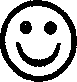 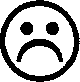 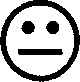 2. Какой хотел бы видеть свою учительницу? (Выбери и обведи в кружок.)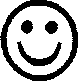 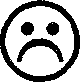 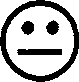 3.  С радостью ли ты идешь в школу? Почему? ___________________________________________________________________________________________________________4.   Что сделает учительница, если ты забыл тетрадь с домашним заданием дома? __________________________________________________________________________5.   Что тебе нравится в твоей учительнице?__________________________________________________________________________А что не нравится?__________________________________________________________________________Интересно ли тебе на уроках?__________________________________________________________________________Всегда ли понимает тебя учитель?__________________________________________________________________________8. Часто ли хвалит тебя учительница?__________________________________________9. Пойдешь ли ты со своей учительницей в поход:ДА или НЕТ10. Если бы тебе предложили перейти в другой класс, согласился быДА или НЕТБОЛЬШОЕ СПАСИБО!Ключ:Интерпретация результатов по данному тесту проводится на основе качественного анализа уровней:Эмоциональный компонент, на основе которого определяется уровень  эмпатии во взаимодействии с участниками образовательного процесса, включает в себя вопросы: 1, 2, 4, 5, 8.Вопросу к ученику составлены таким образом, что все равно подразумевают ответы положительные или отрицательные. Каждый положительный ответ оценивается в 1 балл (максимальное количество 5 баллов).Поведенческий компонент (как фактор, характеризующий толерантное отношение) включает вопросы: 3, 6, 7, 9, 10. Каждый положительный ответ оценивается в 1 балл (максимальное количество 5 баллов).Уровень тестируемых свойств личности определяется на основе среднестатической оценки (при необходимости провести  округление результатов):1-2 балла – низкий уровень;3-4 балла – средний уровень;5 баллов – высокий уровень. Для определения уровня проявлений толерантности и эмпатии по результатам диагностики детского коллектива в начальной школе вычисляется среднестатистическое значение по формуле: сумма баллов, выставленных каждым участником опроса, делится на количество участников опроса (при необходимости провести  округление результатов)._______________Опросник «Учитель – Ученик» (для обучающихся 11-15 лет)(модифицированная методика Клюевой Т.Н.)Цель: выявить уровень проявления профессионально значимых черт личности учителя (эмпатии, толерантности и конфликтности) в условиях образовательного процесса участниками образовательного процесса (учениками).Дорогой друг!Помоги, пожалуйста, и ответь на вопросы о педагоге твоей школы ________________________________________________________________________________(имя, отчество и фамилия педагога)Нам очень важно твое мнение: оно может сделать вашу жизнь в классе интереснее.Инструкция: Внимательно прочитайте каждое из приведенных суждений. Если Вы считаете, что оно верно и соответствует Вашим отношениям с учителем, то отметьте V или + в графе «верно», если верно в некоторых случаях вашего взаимодействия, то в графе «верно в некоторой степени», если оно неверно, то - «совсем не верно».БОЛЬШОЕ СПАСИБО!Ключ:Для анализа результатов каждый ответ оценивается: «верно» - 3 балла; «верно в некоторой степени» - 2 балла; «совсем не верно» - 1 балл.Интерпретация результатов основывается на средней статической оценке по шкалам.Конфликтность – вопросы 5, 6, 9, 13, 	15. Количество баллов делится 5.Толерантность – вопросы 2, 4, 7, 11, 14. Количество баллов делится на 5.Эмпатийность – вопросы 1, 3, 8, 10, 12. Количество баллов делится на 5.Уровень проявления толерантности и эмпатийности личности определяется на основе среднестатической оценки (при необходимости провести  округление результатов):1 балл – низкий уровень;2 балла – средний уровень;3 балла – высокий уровень.Уровень проявления конфликтности личности определяется на основе среднестатической оценки (при необходимости провести  округление результатов):1 балл – высокий уровень;2 балла – средний уровень;3 балла – низкий уровень.Для определения уровня проявлений толерантности, эмпатии и конфликтности по результатам диагностики классного коллектива вычисляется среднестатистическое значение по формуле: сумма баллов, выставленных каждым участником опроса, делится на количество участников опроса (при необходимости провести  округление результатов)._______________Опросник «Учитель - Ученик» (для обучающихся свыше 16 лет)(модифицированная методика Клюевой Т.Н.)Цель: выявить уровень проявления профессионально значимых черт личности учителя (эмпатии, толерантности и конфликтности) в условиях образовательного процесса участниками образовательного процесса (учениками).Дорогой друг!Предлагаем тебе высказать свое мнение о педагоге из твоей школы _______________________________________________________________________________(имя, отчество и фамилия педагога)Нам очень важно твое мнение: оно может сделать вашу жизнь в классе (группе) интереснее.Инструкция: Внимательно прочитайте каждое из приведенных суждений. Если Вы считаете, что оно верно и соответствует Вашим отношениям с учителем, то отметьте V или + в графе «верно», если верно в некоторых случаях вашего взаимодействия, то в графе «верно в некоторой степени», если оно неверно, то - «совсем не верно».БОЛЬШОЕ СПАСИБО!Ключ:Для анализа результатов каждый ответ оценивается: «верно» - 3 балла; «верно в некоторой степени» - 2 балла; «совсем не верно» - 1 балл.Интерпретация результатов основывается на средней статической оценке по шкалам.Конфликтность – вопросы 3, 4, 7, 12, 15. Количество баллов делится 5.Толерантность – вопросы 1, 2, 8, 10, 14. Количество баллов делится на 5.Эмпатийность – вопросы 5, 6, 9, 11, 13. Количество баллов делится на 5.Уровень проявления толерантности и эмпатийности личности определяется на основе среднестатической оценки (при необходимости провести  округление результатов):1 балл – низкий уровень;2 балла – средний уровень;3 балла – высокий уровень.Уровень проявления конфликтности личности определяется на основе среднестатической оценки (при необходимости провести  округление результатов):1 балл – высокий уровень;2 балла – средний уровень;3 балла – низкий уровень.Для определения уровня проявления толерантности, эмпатии и конфликтности личности аттестуемого педагога по результатам диагностики классного коллектива вычисляется отдельно по каждой шкале среднестатистическое значение по формуле: сумма баллов, выставленных каждым участником опроса, делится на количество участников опроса (при необходимости провести  округление результатов)._______________Опросник «Диагностика наличия эмпатии, толерантности, конфликтности педагога» (для членов педагогического коллектива)(модифицированная методика на выявление уровней эмпатии, толерантности, конфликтности учителя авторов В.В. Бойко, И.М.Юсупова)Цель: выявить уровень проявления профессионально значимых черт личности учителя (эмпатии, толерантности и конфликтности) в условиях образовательного процесса участниками образовательного процесса (коллегами).Инструкция: ответьте, пожалуйста, на предложенные суждения относительно поведенческих проявлений вашего коллеги. При ответе важна первая реакция. Помните, что нет плохих или хороших ответов. Отвечать надо, долго не раздумывая. Поставьте свой ответ в соответствующей колонке.БОЛЬШОЕ СПАСИБО!Ключ:Для анализа результатов каждый ответ оценивается: «верно» - 3 балла; «верно в некоторой степени» - 2 балла; «совсем не верно» - 1 балл.Интерпретация результатов основывается на средней статической оценке по шкалам.Конфликтность – вопросы 2, 4, 5, 6, 7. Количество баллов делится 5.Толерантность – вопросы 1, 8, 9, 10, 11. Количество баллов делится на 5.Эмпатийность – вопросы 3, 12, 13, 14, 15. Количество баллов делится на 5.Уровень проявления толерантности и эмпатийности личности определяется на основе среднестатической оценки (при необходимости провести  округление результатов):1 балл – низкий уровень;2 балла – средний уровень;3 балла – высокий уровень.Уровень проявления конфликтности личности определяется на основе среднестатической оценки (при необходимости провести  округление результатов):1 балл – высокий уровень;2 балла – средний уровень;3 балла – низкий уровень.Для определения уровня проявлений толерантности, эмпатии и конфликтности по результатам диагностики коллектива вычисляется среднестатистическое значение по формуле: сумма баллов, выставленных каждым участником опроса, делится на количество участников опроса (при необходимости провести  округление результатов)._______________Тест «Основы информационной культуры старшеклассников» (для обучающихся 10 – 11 классов)(на основе тестовых заданий по курсу «Основы информационной культуры личности» составителей Гендиной Н.И., Стародубовой Г.А., Уленко Ю.В.)Цель: выявить уровень информационной культуры старшеклассниковИнструкция: тест состоит из 4-х частей и включает 25 заданий. К каждому из них даны 4 варианта ответа, из которых только один правильный (ответы пронумерованы). Выберите один правильный ответ и отметьте его любым знаком (+, Х и др.). Каждый правильный ответ оценивается одним баллом. Баллы, полученные Вами за выполненные задания, суммируются. Если Вы отметите более одного варианта ответов на одно задание, задание будет считаться невыполненным. Постарайтесь выполнить как можно больше заданий и набрать как можно больше баллов.Часть 1 Информационные ресурсы общества и информационная культура1. Материальный носитель с зафиксированной информацией, предназначенный для ее сохранения и передачи во времени и пространстве, пригодный для использования в документационных процессах, это:1) источник информации2) издание3) документ4) публикация2. Документ, который является результатом  аналитико-синтетической переработки  одного или нескольких первичных документов:1) вторичный документ2) электронный документ3) неопубликованный документ4) издание3. Общество, уровень которого в решающей степени определяется количеством и качеством накопленной и используемой информации, ее свободой и доступностью,есть:1) общество новых информационных технологий2) информационное общество3) компьютеризированное общество4) автоматизированное общество4. Организованный социально-экономический и научно-технический процесс создания оптимальных условий для удовлетворения информационных потребностей граждан на основе новых информационных технологий, есть:1) компьютеризация2) информатизация3) автоматизация4) медиатизация5. Стремительное возрастание общего объема информации, создаваемой в рамках какой-либо отрасли, области деятельности или общества в целом, являющееся следствием научно-технической революции, это:1) информационный взрыв2) информационный барьер3) информационный поток4) информационный процесс6. Совокупность информационного мировоззрения и системы знаний и умений, обеспечивающих целенаправленную самостоятельную деятельность по оптимальному удовлетворению индивидуальных информационных потребностей с использованием как традиционных, так и новых информационных технологий, есть:1) библиотечно- библиографическая культура2) компьютерная грамотность3) информационная культура4) информационная грамотность7. Комплекс Web страниц, предназначенных для обмена сообщениями с возможностью их классификации по темам и сохранения их для последующего использования, называется:1) форумом2) чатом3) сайтом4) порталом8. Компьютерная система и технология, обеспечивающая возможность создания, хранения и воспроизведения разнородной информации, включая текст, звук, видеоизображение, это:1) анимация2) мультимедиа3) телетекст4) гипертекстЧасть 2 Основные типы информационно-поисковых задач и алгоритмы их решенияПри адресном поиске основным поисковым элементом является:1) фамилия конкретного автора2) тема книги3) год издания4) жанр книги2. Библиотечный каталог, в котором библиографические записи располагаются по отраслям знаний в соответствии с определенной системой классификации, это1) алфавитный каталог2) систематический каталог3) предметный каталог4) электронный каталог ЛИЧНОСТИ3. Подобрать книги по теме заданного вам реферата можно с помощью:1) алфавитного каталога2) систематического каталога3) систематической картотеки статей4) картотеки периодических изданий ГРАМО4. Установить наличие в библиотеке журнала «Мир ПК» можно по:1) систематическому каталогу2) алфавитному каталогу3) картотеке периодических изданий4) предметному каталогу5. Для быстрого нахождения часто используемого Вами регулярно обновляющегося Интернет-ресурса целесообразнее:1) сохранять Web-страницу на своем компьютере2) фиксировать вручную адреса Web-страниц в записной книжке3) заносить адрес ресурса в папку «Избранное» («Favorites») на свой компьютер4) копировать адрес страницы в текстовый файл6. Какой из пропущенных в данном библиографическом описании элемент прежде всего следует уточнить, чтобы в библиотеке вам могли выдать этот документ: Гендина Н.И. Феномен информации: Грамотность без оттенка примитивности // Учительская газета. — № 30 (27 июля).1) жанр статьи2) фамилию соавтора3) год издания4) номера страницТНОСТИЧасть 3 Аналитико-синтетическая переработка источников информации 1. Издание, содержащее систематизированные сведения о документах (опубликованных, неопубликованных, непубликуемых), либо результат анализа и обобщения сведений, представленных в первоисточниках, выпускаемое организацией, осуществляющей научно-информационную деятельность, это:1) информационное издание2) электронный каталог3) список литературы4) библиографический указатель2. Информационное издание, содержащее в систематизированном виде рефераты документов по какой-либо отрасли, предмету, проблеме, есть:1) реферативный обзор2) экспресс информация3) сигнальная информация4) реферативный журнал ИНФОРЦИОННОЙ КУЛЬТУРЫ ЛИЧНОСТИ3. Совокупность библиографических сведений о цитируемом, рассматриваемом или упоминаемом в тексте документе, необходимых и достаточных для общей характеристики, идентификации и поиска документа, это:1) примечание2) сноска3) библиографическая запись (библиографическое описание)4) библиографическая ссылка4. Слова, несущие в тексте наибольшую смысловую нагрузку, называются:1) ключевые слова2) метафоры3) омонимы4) синонимы5. Совокупность сведений справочного, научного или пояснительного характера, дополняющих основной текст, помогающих лучше понимать его и (или) облегчающих пользование книгой, это:1) дайджест2) справочный аппарат книги3) обзор4) резюме6. Вторичный документ, представляющий собой совокупность библиографических сведений о документе, приведенных в строго определенном порядке, позволяющих разыскать, идентифицировать документ и дать его общую характеристику, это:1) библиографическая запись2) библиографическая ссылка3) сноска4) библиографическое описание документаЧасть 4 Технологии подготовки и оформления результатов самостоятельной учебной и научно-исследовательской работы обучающихся1. Систематизированный перечень разделов, подразделов, характеризующий содержание, логику и композицию подготовленного вами сочинения, реферата, доклада и т.п., это:1) план2) обзор3) тезисы4 дайджест2. В состав какого документа входят все перечисленные ниже аспекты: тема книги, краткий пересказ сюжета, характеристика главных героев, выделение запомнившихся фрагментов, объяснение, почему понравилась книга, высказывание своего отношения к прочитанному, самостоятельная оценка книги?1) реферата2) сочинения3) отзыва на книгу4) обзора3. Специфической чертой подготовленного вами конспекта, отличающего его от других результатов свертывания информации, является:1) индивидуализированный характер представления информации2) полнота отражения информации3) лаконичность4) точность отражения информации4. Какой из приведенных ниже адресов является адресом электронной почты:1) http://www.spesialist.ru2) www.spesialist.ru@петр3) http://www.spesialist.ru@petr4) petr@spesialist.ru5.  Инструмент поиска информации на сайтах, обладающий иерархически упорядоченным набором предметных рубрик и базой данных документов, есть:1) поисковая машина2) портал3) форум4) поисковый каталог ИНФОРМАЦИОННОЙ ГРАМОТНОСТИКлючи к тестамУровни информационной культуры:до 9 баллов – низкий;9 – 17 – средний;18 – 25 - высокий_______________№ вопросаоценка за ответ а)оценка за ответ б)оценка за ответ в)11302013310343105031613073108103913010310№верноверно в некоторой степенисовсем не верно1.Понимаю, что ученик должен хорошо учиться2.Стремлюсь быстро и точно выполнять требования педагога 3.Хочу окончить школу и учиться дальше 4.Хочу быть культурным и развитым человеком5.Хочу получать хорошие отметки 6.Хочу получать одобрение учителей и родителей 7.Хочу, чтобы товарищи были всегда хорошего мнения обо мне 8.Хочу быть лучшим учеником в классе 9.Хочу, чтобы в классе у меня было много друзей10.Хочу, чтобы мои ответы на уроках были всегда лучше всех 11.Хочу, чтобы не ругали родители и учителя 12.Не хочу получать плохие отметки13.Люблю узнавать новое 14.Нравится, когда учитель рассказывает что-то интересное 15.Люблю думать, рассуждать на уроке 16.Люблю брать сложные задания, преодолевать трудности17.Мне интересно беседовать с учителем на разные темы 18.Мне больше нравится выполнять учебное задание в группе, чем одному 19.Люблю решать задачи разными способами 20.Люблю все новое и необычное 21.Хочу учиться только на «4» и «5» 22.Хочу добиться в будущем больших успехов№верноверно в некоторой степенисовсем не верноПочему Вы изучаете дисциплину?Почему Вы изучаете дисциплину?Почему Вы изучаете дисциплину?Почему Вы изучаете дисциплину?Почему Вы изучаете дисциплину?1.Стремлюсь получить лучшую оценку2.Чтобы не «ударить в грязь лицом»3.Потому что  знания пригодятся для любой профессии4.Считаю своим долгом учить все предметы, в том числе и данный предмет (дисциплину)Как объяснить свое отношение к работе во время занятий?Как объяснить свое отношение к работе во время занятий?Как объяснить свое отношение к работе во время занятий?Как объяснить свое отношение к работе во время занятий?Как объяснить свое отношение к работе во время занятий?5.Нравится изучать, потому что интересный предмет (дисциплина)6.Активно работаю тогда, когда преподаватель мне не дает отвлекаться7.Нравится изучать, потому что нужный предмет (дисциплина)Какая работа во время занятий Вам больше всего нравится?Какая работа во время занятий Вам больше всего нравится?Какая работа во время занятий Вам больше всего нравится?Какая работа во время занятий Вам больше всего нравится?Какая работа во время занятий Вам больше всего нравится?8.Слушать лекцию преподавателя9.Писать лекцию10.Слушать выступления товарищей11.Дискутировать12.Самому анализировать и рассуждать по поводу поставленных вопросов и заданий13.Составлять схему к лекции14.Изучать устройство прибора15.Решать многокомпонентные задачи16.Рассматривать конкретные предметные ситуации17.Обсуждать модельные проекты-игры, принимать в них участие№ п/пВопросыОценка в баллахСчитаешь ли ты, что у вас в классе есть общие цели, которые увлекают всех одноклассников?Принимаешь ли ты участие в обсуждении проблем жизни класса, вносишь ли свои предложения?Являешься ли ты организатором каких-либо дел, проводимых в твоем классе?Участвуешь ли ты в подведении итогов работы класса, определении планов на ближайшее будущее?Есть ли в твоей школе такие проблемы, в решении которых принимают участие все школьники или представители классов?Принимают ли участие представители твоего класса (может быть, это ты) в организации общешкольных дел?Можешь ли ты влиять на жизнь школы, внося свои предложения по организации различных дел?Интересно ли тебе участвовать в делах школы, проводимых во внеучебное время?Есть ли у вас в классе актив, который пользуется авторитетом у одноклассников?Представляет ли актив класса больше интересы ребят, чем интересы учителей?Всегда ли задуманное классом осуществляется?Способен ли класс действовать сообща, если этого требуют поставленные классом цели?Есть ли в твоей школе актив, который пользуется авторитетом у большинства учащихся?Всегда  ли представители классов отстаивают интересы своих коллективов в органах общешкольного самоуправления?Проводятся ли в твоей школе дела, инициаторами которых выступают сами школьники?Хочешь ли ты быть организатором общешкольных дел?Переживаешь ли ты за успехи или неудачи своего класса?Осознаешь ли ты ответственность за  работу своих товарищей, в выборах  которых в актив ты участвовал?Выполняешь ли ты своевременно и точно решения, принятые активом класса?Отстаиваешь ли ты интересы своего класса в различных советах школы?Осознаешь ли ты ответственность за  свою школу?Делаешь ли ты что-то, чтобы жизнь в школе стала лучше?Поддерживает ли твой класс дружбу с другими классами?Сочувствуешь ли ты  успехам и неудачам  общешкольного коллектива?№верноверно в некоторой степенисовсем не верно1.Социально-значимую деятельность я воспринимаю как важное событие в моей жизни2.Выбирая для себя занятие, человек должен учитывать его общественную значимость3.Главное в жизни – приносить пользу и нравиться людям4.Большая часть того, что я делаю в социально-значимых мероприятиях, мне нравится5.Человеку свойственно стремиться к новому6.Я думаю, что творчество должно приносить пользу людям7.Люблю брать сложные задания, преодолевать трудности8.Я верю в себя, когда чувствую, что способен справиться с задачами, стоящими передо мной9.Успех в общении зависит от того, насколько человек способен раскрыть себя другому10.Участвуя в социально-значимых мероприятиях, хочу получать одобрение окружающих11.Мне нравится быть полезным людям, нуждающимся в помощи12.Хочу, чтобы товарищи были всегда хорошего мнения обо мне13.Хочу, чтобы в классе у меня было много друзей14.Мне нравится, когда при моем участии происходят изменения в окружающем мире№ п/пВысказыванияОценка в баллах1.Те, кто критикует происходящее в стране, не могут считаться настоящими патриотами.2.Бродячих собак надо уничтожать, потому что они могут быть опасны.3.Любые ссоры можно уладить, не прибегая к дракам.4.Я способен с радостью выполнять разную работу.5.То, что взрослые называют культурными ценностями прошлого, на самом деле часто оказывается старой рухлядью.6.Даже если мне что-то непонятно на уроке, я не стану задавать уточняющие вопросы учителю - ведь это не так уж и важно.7.Человек, совершивший преступление, в будущем никогда не сможет стать хорошим.8.Даже самые странные люди с самыми необычными увлечениями должны иметь право защищать себя и свои взгляды.9.Занятия физкультурой и спортом – необходимость для здоровья каждого человека.10.Большинство моих сверстников предпочитает общаться с красивыми людьми.11.Мне повезло, что я живу именно в России.12.Человек - царь природы, а потому он может делать с ней все, что захочет.13.Люди, выступающие против войны, наверное, просто трусы.14.Физическим трудом занимаются одни неудачники.15.Внешний вид - показатель уважения не только к себе, но и к окружающим.16.Я люблю узнавать значения незнакомых мне слов.17.Наша страна станет лучше, если мы избавимся от всех психически больных людей.18.Есть такие народы, которые не заслужили, чтобы к ним хорошо относились.19.Я думаю, что курение и алкоголь помогают людям расслабиться, снять напряжение после трудной работы.20.Я часто недоволен тем, как я живу.21.Когда вырасту, я буду стараться защищать свою Родину.22.Держать животных в передвижных зверинцах - бесчеловечно.23.Фильмы-боевики со стрельбой и кровью помогают детям стать смелыми и мужественными.24.Работа дворника не менее важна, чем любая другая работа.25.Нецензурные выражения в общении - признак бескультурья.26.Учеба - занятие только для зануд и зубрил.27.Убийство человека может быть оправдано, если совершено ради торжества справедливости.28.Мне кажется, что большинство преступлений в нашем городе (районе) совершают люди, приехавшие к нам из других мест.29.Я считаю, что от одной дозы наркотиков нельзя стать наркоманом.30.Я очень сильно переживаю любые свои неудачи, даже самые маленькие.31.День Победы (9 Мая) - праздник не для всех, а только для ветеранов и пожилых людей.32.Торговля животными, занесенными в Красную книгу, - неплохой способ заработать деньги.33.К военнопленным можно относиться жестоко, ведь они наши враги.34.Я хотел бы подрабатывать в свободное время, если это не будет мешать учебе.35.Если ребенок резко перебивает разговор взрослых, в этом нет ничего страшного - ребенок тоже имеет право высказаться.36.Человек не может всего знать, поэтому меня и не волнует, что я не знаю многих важных вещей.37.Лучше отпустить на свободу 10 преступников, чем казнить одного невиновного человека.38.Судейство в отношении «наших» на международных соревнованиях часто несправедливо, потому что россиян никто не любит.39.Все известные, прославленные люди стараются поддерживать хорошую физическую форму.40.Мне тяжело знакомиться с новыми людьми: я часто при этом стесняюсь и смущаюсь.41.Мне не нравится, когда исполняется наш гимн - это скучно и приходится все время вставать.42.Убирать чужой мусор на туристических стоянках - глупое занятие.43.Уступить в споре - значит показать свою слабость.44.Хорошая учеба - это тоже важный и серьезный труд.45.На стенах подъезда можно рисовать и писать все, что вздумается.46.Мне нравится копаться в энциклопедиях, журналах, словарях: там можно найти много интересного.47.Я плохо себя чувствую, когда окружающие меня люди чем-то расстроены.48.Несправедливо ставить людей с темным цветом кожи руководителями над белыми людьми.49.Я больше люблю подвижные игры, занятие спортом или рыбалкой, чем сидение у компьютера или телевизора.50.Я неловко себя чувствую в незнакомой компании.51.Бывает, что я испытываю сильное волнение и чувство гордости, когда слышу песни о своей Родине.52.Нет ничего страшного, если после мытья рук ты не закрыл за собой кран в школьной столовой, ведь в нашей стране самые большие запасы воды в мире.53.Сильную военную державу, в том числе и Россию, другие страны должны уважать и бояться.54.Субботник по очистке территории дома или школы - бесполезное занятие.55.Если взрослый человек ругается матом, в этом нет ничего плохого - ведь он уже взрослый.56.Я думаю, что и без получения хороших знаний смогу в будущем устроиться на неплохую работу.57.Пыток и издевательств не заслуживают даже отъявленные преступники, ведь они тоже люди.58.Надо запретить въезд в нашу страну беженцам из Азии и Африки, так как их приток увеличивает уровень преступности.59.Я думаю, что здоровье сегодня - не самое главное для человека.60.Я не грущу и не тоскую, когда остаюсь в одиночестве.61.Я хотел бы съездить в другие страны, но жить я хочу в своей стране.62.Я считаю, что нужно обязательно подкармливать бездомных животных и зимующих птиц.63.Мне кажется, что у нашей страны слишком много оружия, и это плохо - его количество можно было бы уменьшить.64.Если нужно, то я могу делать даже ту работу, которая мне не нравится.65.Я могу оскорбить человека, если он мне чем-то не нравится.66.Телевизор необходим для развлечения и отдыха, а не для того, чтобы узнавать что-то новое - ведь на это есть школа.67.Всех бомжей и попрошаек необходимо вылавливать и силой принуждать к работе.68.Люди другой национальности могут быть нормальными людьми, но в друзья я предпочел бы их не брать.69.Вкус продуктов питания важнее, чем их полезность.70.Мне кажется, что во мне больше плохого, чем хорошего.№ п/пВысказыванияОценка в баллах1.Те, кто критикует происходящее в стране, не могут считаться настоящими патриотами.2.Бродячих собак надо уничтожать, потому что они могут быть опасны.3.Любой конфликт можно уладить, не прибегая к силе.4.Я способен с радостью выполнять разную работу.5.То, что многие называют культурными ценностями прошлого, на деле часто оказывается примитивной старой рухлядью.6.Не стоит на уроке обращаться к учителю с вопросами: они отвлекают от главного.7.Человек, совершивший преступление, никогда не сможет измениться к лучшему.8.Даже самые странные люди с самыми необычными увлечениями и интересами должны иметь право защищать себя и свои взгляды.9.Занятия физкультурой или спортом - жизненная необходимость для каждого человека.10.Большинство моих сверстников предпочитает общаться с красивыми людьми.11.Я многим обязан своей стране.12.Человек - царь природы, а потому он вправе усовершенствовать ее на свой лад и манер.13.Люди, выступающие против войны, на самом деле трусоваты.14.Физический труд - удел неудачников.15.Внешний вид - показатель уважения не только к себе, но и к окружающим.16.Я стремлюсь узнать значения незнакомых мне слов.17.Стране станет легче, если мы избавимся от психически больных людей.18.Есть нации и народы, которые не заслужили, чтобы к ним хорошо относились.19.Я считаю, что курение или алкоголь способны помочь мне расслабиться, снять напряжение.20.Я часто чувствую разочарование от жизни.21.Я готов защищать свою Родину в случае серьезной опасности.22.Держать животных в передвижных зверинцах - бесчеловечно.23.Фильмы-боевики со стрельбой и кровью воспитывают мужество.24.Домохозяйка тоже может быть творческим человеком.25.Нецензурные выражения в общении - признак бескультурья.26.Учеба - занятие только для зануд и зубрил.27.Убийство человека может быть оправдано, если совершено ради торжества справедливости.28.Что бы ни говорили, я уверен: большинство преступлений в нашем городе (районе) совершают приезжие.29.От одной дозы наркотиков я не стану наркоманом.30.Я очень сильно переживаю любые, даже незначительные, неудачи.31.День Победы (9 Мая) - праздник только для ветеранов и пожилых людей.32.Ввоз редких экзотических животных из-за рубежа - нормальный способ заработать деньги.33.На военнопленных не должны распространяться права человека.34.Я хотел бы подрабатывать в свободное время, если это не будет мешать учебе.35.Какое общение без бутылочки пива!36.Человек не может всего знать, поэтому я не беспокоюсь по поводу своего незнания некоторых важных вещей.37.Лучше оправдать 10 преступников, чем казнить одного невиновного.38.Судейство в отношении «наших» на международных соревнованиях часто несправедливо, потому что россиян никто не любит.39.Все состоявшиеся в жизни люди стараются поддерживать хорошую физическую форму.40.Мне тяжело заводить знакомства с новыми людьми.41.Оказавшись за границей, я постараюсь, чтобы меня не воспринимали как россиянина.42.Убирать чужой мусор на туристических стоянках - глупое занятие.43.Идти на уступки - значит проявлять слабость.44.Хорошая учеба тоже серьезный труд.45.Вандализм - допустимая форма молодежного протеста против «взрослого» мира.46.Мне нравится копаться в энциклопедиях, журналах, словарях: там можно найти много интересного.47.Я не могу хорошо себя чувствовать, когда окружающие меня люди чем-то подавлены.48.Несправедливо ставить людей с темным цветом кожи руководителями над белыми людьми.49.Я предпочту активный отдых сидению у телевизора или компьютера.50.Я неловко себя чувствую в незнакомой компании.51.Бывает, что я испытываю сильное волнение, когда слышу песни о своей Родине.52.Если учесть все за и против, то хранение в России иностранных ядерных отходов принесет больше финансовой выгоды, чем экологического вреда.53.Мы сильная военная держава, и именно поэтому нас должны уважать.54.Субботник по очистке территории дома или школы - пережиток прошлого.55.Я не могу представить русскую разговорную речь без мата.56.Я думаю, что и без получения хороших знаний смогу в будущем сделать неплохую карьеру.57.Пыток и издевательств не заслуживают даже отъявленные преступники, ведь они тоже люди.58.Власти должны запретить доступ в нашу страну беженцам из экономически отсталых государств, так как их приток увеличивает уровень преступности.59.Я думаю, что здоровье сегодня - не самое главное в жизни.60.Меня не угнетает временное одиночество.61.Я хотел бы съездить в другие страны, но жить я предпочитаю в своей.62.Я считаю, что носить шубы из натурального меха (если, конечно, это не связано с суровыми условиями жизни на севере или в Сибири) безнравственно.63.Мне кажется, что в нашей стране слишком много оружия.64.Я могу заставить себя делать работу, которая мне не нравится.65.Я могу нахамить человеку, если он мне чем-то не нравится.66.Телевидение в первую очередь должно быть средством развлечения и отдыха и только во вторую - источником информации о событиях в стране и мире.67.Всех бомжей необходимо вылавливать и принуждать к работе.68.Различия в религиозных взглядах людей мешают объединению общества.69.Вкусовые качества продуктов питания, на мой взгляд, важнее их полезности.70.В глубине души я знаю, что недооцениваю себя.1)2)3)4)5)6)7)8)9)10)11)12)13)14)15)16)17)18)19)20)21)22)23)24)25)26)27)2829)30)31)32)33)34)35)36)37)38)39)40)41)42)43)44)45)46)47)48)49)50)51)52)53)54)55)56)57)58)59)60)61)62)63)64)65)66)67)68)69)70)№ДаНет1.Мне не хочется, чтобы окружающие догадывались, какой я, что у меня на душе, и я представляюсь перед ними, прячу своё лицо под маской.2.Я предъявляю к себе большие требования.3.Я часто сам ругаю себя за то, что делаю.4.Я часто чувствую себя униженным.5.Я сомневаюсь в том, что могу понравиться кому-нибудь из девушек (парней).6.Я всегда сдерживаю свои обещания.7.Я сам виноват в своих неудачах.8.Я ответственный человек. На меня можно положиться. 9.У меня чувство безнадежности. Все напрасно.10.Я принимаю большую часть тех правил и требований, которым должны следовать люди.11.У меня мало своих собственных убеждений и правил.12.У меня такое чувство, будто я зол на весь мир: на всех нападаю, обзываюсь, никому не даю спуску. А то вдруг «застряну» на какой-нибудь обиде и мысленно мщу обидчику... Трудно сдерживать себя в таких вещах.13.Я умею управлять собой и своими поступками — заставлять себя, разрешать себе, запрещать. Самоконтроль для меня — не проблема.14.Люди, как правило, нравятся мне.15.Я легко, свободно, непринужденно выражаю то, что чувствую.16.Мне сейчас очень не по себе. Хочется все бросить, куда-нибудь спрятаться.17.Обычно я легко лажу с окружающими.18.Мои самые тяжелые битвы — с самим собой.19.Я склонен быть настороже с теми, кто почему-то обходится со мною более приятельски, чем я ожидаю.20.В душе я оптимист и верю в лучшее.21.Я чувствую себя не ведущим, а ведомым: мне еще не всегда удается мыслить и действовать самостоятельно.22.Большинство тех, кто знает меня, хорошо ко мне относятся, я нравлюсь им.23.Иногда у меня бывают такие мысли, которыми я ни с кем не хотел бы делиться.24.У меня красивое лицо, фигура. Я привлекателен (привлекательна).25.Я чувствую беспомощность. Мне нужно, чтобы кто-нибудь был рядом. 26.Обычно я могу принять решение и твердо следовать ему.27.Мои решения — не мои собственные. Даже тогда, когда мне кажется, что я решаю самостоятельно, они все же приняты под влиянием других людей.28.Я чувствую антипатию, неприязнь к тому, что окружает меня.29.Я выбит из колеи: не могу собраться, взять себя в руки, сосредоточиться, организовать себя.30.Я чувствую вялость, апатию: всё, что раньше волновало меня, стало вдруг безразличным.31.Я уравновешен, спокоен, у меня ровное настроение.32.Разозлившись, я нередко выхожу из себя.33.Я импульсивный: порывистый, нетерпеливый, действую по первому побуждению.34.Бывает, что я сплетничаю.35.Я не очень доверяю своим чувствам, они подводят меня иногда.36.Это довольно трудно — быть самим собой.37.У меня на первом плане разум, а не чувство. Прежде чем что-либо сделать, я обдумываю свои поступки.38.Мне кажется, я вижу происходящее со мной не совсем так, как оно есть на самом деле. Вместо того чтобы здраво взглянуть фактам в лицо, толкую их на свой лад... Словом, не отличаюсь реалистичностью.39.Я терпим в своем отношении к людям, и принимаю каждого таким, каков он есть.40.Я стараюсь не думать о своих проблемах.41.Я считаю себя интересным человеком — заметным, привлекательным как личность.42.Я стеснительный, легко тушуюсь.43.Случается, что я говорю о вещах, в которых совсем не разбираюсь.44.Я никто. Нет ничего, в чем бы я выразил себя, проявил свою индивидуальность, свое «Я».№ вопросаСтили поведенияСтили поведенияСтили поведения№ вопросазависимое, неуверенное поведениеуверенное, компетентное поведениеагрессивное поведение1АВБ2ВБА3БАВ4ВБА5АВБ6АВБ7ВБА8АВБ9ВАБ10АВБ11АВБ12БВА13ВАБ14ВБА15АВБ16БВА17ВБА18АВБ19ВАБ20АВБ21АБВ22ВАБ23АБВ24ВБА№ вопросаСтили поведенияСтили поведенияСтили поведения№ вопросазависимое, неуверенное поведениеуверенное, компетентное поведениеагрессивное поведение1А         ГБ         ВД2А         ВДБ         Г3В         ДБА        Г4Б          ДГА        В5ГА       БВ        Д6А          ГВ       ДБ7Б          ГА        БД8А         ГВБ         Д9ДБ          ВА         Г10Б          ДГА         В11Б          ДГА         В12Б           ГАВ         Д13А          ГВБ         Д14А          ВДБ          Г15В         ДБА          Г16Б         ДГА         В17ГА         БД          В18А          ГВБ          Д19А          ВДБ          Г20Г          ДБ           ВА21БГ          ДА          В22АВ          ГБ          Д23А         ВДБ          Г24Г А          БВ         Д25ВА        ДБ          Г26В          ДА         БГ27Б          ДА         ГВ№верноверно в некоторой степенисовсем не верно1.Ваш учитель умеет заранее определить успехи своих учеников.2.Вы можете сказать, наш учитель - справедливый человек.3.Я вполне доволен учителем.4.Учитель умело готовит меня к контрольным и экзаменам.5.Учитель очень внимателен в отношениях с людьми.6.Слово учителя для меня закон.7.Учитель тщательно планирует работу со мной.8.Я полностью доверяю учителю.9.Учитель всегда может дать разумный совет.10.Оценка учителя очень важна для меня.11.Работать с учителем - одно удовольствие.12.Учитель хорошо чувствует мое настроение.13.Учитель всегда выслушивает мое мнение.14.Учитель хорошо знает мои слабые и сильные стороны.15.У нас с учителем партнерские  отношения на уроке.№верноверно в некоторой степенисовсем не верно1.Учитель является для тебя авторитетом2.Педагог доброжелателен, тактичен и внимателен к тебе3.Учитель всегда выслушивает твое мнение4.Ты охотно общаешься с учителем помимо уроков5.Ты мог бы поделиться с учителем своими личными проблемами6.Я полностью доверяю учителю7.Учитель всегда может дать разумный совет8.Педагог может отстаивать твои интересы перед коллективом учащихся, учителей или перед родителями9.Ты чувствуешь поддержку со стороны педагога, его уважение к себе10.Учитель справедлив ко всем ученикам без исключения11.Педагог подает пример оптимизма и жизнелюбия12.кТы бы охотно принял участие в подготовке вечера, концерта или экскурсии под руководством педагога13.Педагог умеет заинтересовать, увлечь внеурочной деятельностью тебя и других ребят14.Учитель может быстро организовать класс для решения какой-нибудь срочной проблемы15.Если бы учитель был твоим ровесником, он был бы лидером в вашем классе№верноверно в некоторой степенисовсем не верно1.Ваш коллега в условиях профессиональной деятельности направлен на дело2.Имеет адекватную самооценку3.Умеет почувствовать настроение другого4.Внимательно относится к проблемам других коллег5.Прислушивается к мнению других6.Выдерживает корректный тон в споре, тактичен7.Считает, что в споре не нужно демонстрировать свои эмоции8.Не раздражается при виде суетливых и непоседливых или медлительных людей9.Спокойно относится к шумным детским играм10.Спокоен, даже если дважды обращаешься к нему по одному и тому же вопросу11.Легко идет на уступки коллегам12.Детям нравится, когда ваш коллега предлагает им свою идею, дело и охотно приступают к совместной деятельности13.Ваш коллега не пройдет мимо расстроенного ученика14.Ваш коллега считает, что человеку станет легче, если внимательно отнестись к его проблеме15.Считает, что родители должны относиться к своим детям справедливо№ заданияЧасть 1Часть 2Часть 3Часть 413)1)1)1)21)2)4)3)32)2)4)1)42)3)1)4)51)3)2)4)63)3)4)-71)---82)---